Guía de trabajo autónomo- Décimo año-I Unidad El trabajo autónomo es la capacidad de realizar tareas por nosotros mismos, sin necesidad de que nuestros/as docentes estén presentes.Ficha de auto-trabajo 4Educación CívicaUnidad 10 AÑO, Primera Unidad, “Las personas jóvenes aprendemos de los regímenes políticos” Presentación de la guía: Esta nueva forma de acercarnos al conocimiento es una valiosa oportunidad de descubrir temas y conocimientos novedosos, la Educación Cívica nos puede aportar grandes lecciones en estos tiempos y tenemos que aprovecharlas. En esta Guía de Trabajo Autónomo, vamos a desarrollar parte del tema  “Las personas jóvenes aprendemos  de los regímenes políticos”, específicamente las ideologías políticas liberalismo, socialismo y anarquismo.                ,Indicaciones generales:Lea cuidadosamente las instrucciones y responda las preguntas que vienen en esta guía de trabajo. Si no tiene espacio suficiente puede usar el cuaderno. Si tiene dudas o consultas puede buscar en internet o consultarle a sus familiares cercanos o incluso a sus mismos compañeros y compañeras. Siempre manteniendo los cuidados y reglas de distanciamiento social establecidas para el cuidado de todas las personas.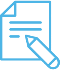 Fase de organización y logística antes de la realización de la Guía de Trabajo Autónoma. Pautas que debo verificar antes de iniciar mi trabajo.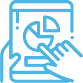                2)   Fase de focalización o concientización desde los contextos y los aprendizajes de las personas.Para empezar vamos a reconocer algunos conceptos básicos que son fundamentales para comprender el resto de la guía de trabajo Fuente: Programa de Estudios de Educación Cívica  2014 y aportes  propios. 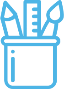 3) Fase de acercamiento al contenido curricular.Dentro de las ideologías políticas mundiales tenemos: el liberalismo, socialismo, anarquismo, socialcristianismo, fascismo, socialdemocracia, fundamentalismo y libertarismo. Para efectos de esta guía estudiaremos las cuatro primeras.3.1.  A continuación se le presenta dos columnas, en la Columna A hay características del liberalismo y del socialismo, en la Columna B los términos: Socialismo y Liberalismo, de acuerdo con lo leído en la actividad pasada y con apoyo del video en Youtube denominado “Ideologías políticas” https://youtu.be/F6Wi49V7wgU  lo pueden resolver. Al finalizar pueden comprobar sus respuestas que se encuentran al final de la guía. 3.2. Cuadro de doble entrada. A continuación se le presenta un cuadro de doble entrada donde en la Columna A se le da una característica de la ideología política llamada “Anarquismo” y en la Columna B usted va a escribir su opinión  de esta. 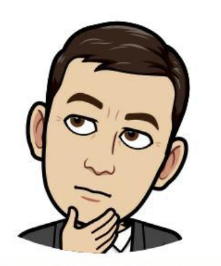 3.3. Con base a la información dada sobre el Socialcristianismo va a realizar un mapa conceptual que incluya: Concepto, principales representantes, al menos tres ideas principales. Si el espacio no es suficiente lo puedes hacer en el cuaderno. Fuente: Antología de CONED 2015 https://coned.uned.ac.cr/apoyo-academico/undecimo/antologias-academicas4) Fase de argumentación o planteamiento de posición o puntos de vista. A) Collage. Luego de estudiar las ideologías propuestas en esta guía,  vamos a buscar una imagen en internet, libros o revistas o vamos a realizar un dibujo que represente las ideologías estudiadas. Y debajo vamos a escribir porqué  el elemento elegido representa la ideología. Si no te cabe puedes usar el cuaderno.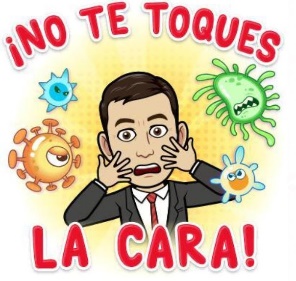 5) Fase de propuesta para el mejoramiento y de compartir lo aprendido con alguna persona en la casa o por la web.5.1. Ensayo.  Explique en pocas palabras que cosas logro aprender o reforzar con lo visto en esta unidad de trabajo. Recuerde compartir con alguna persona lo aprendido. 6) Rúbrica de desempeño, autoevaluación de los aprendizajes logrados por el estudiantado y autorregulación de las tareas del estudiantado.6.1. Autoevaluación del estudiantado.La intención de este instrumento es de carácter formativo, el estudiantado anotará sus percepciones sobre los aprendizajes individuales logrados. Para ello, en el nivel de valoración marque con una equis (X) el criterio que considere ha logrado luego de realizar la GTA.Inicial: se considera que los aprendizajes se realizaron de forma básica con poca profundidad.Intermedio: los aportes que se brindaron evidencia mayor complejidad en el manejo de la información.Avanzado: se lograron desarrollar aprendizajes integrales claros y precisos sobre los aspectos indicados.6.2. Matriz de autorregulaciónPuedes ver el siguiente video: https://www.youtube.com/watch?v=su7KrrYVkSo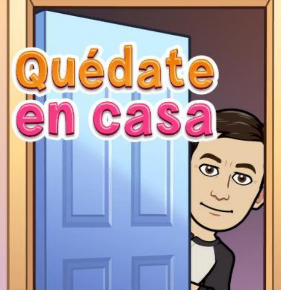 Guía elaborada por M. Ed. Johnny Ramírez FuentesAsesor Regional de Educación Cívica, CartagoCentro Educativo: Educador/a: Nombre del estudiante:Nivel: Asignatura:Materiales o recursos que voy a necesitarUn cuaderno, hojas blancas, lápiz, lapicero.De ser posible una computadora o un celular con acceso a internet.De ser posible las guías de trabajo autónomo 1, 2 y 3 elaboradas anteriormente.Condiciones que debe tener el lugar donde voy a trabajarRecuerde buscar un lugar donde se sienta cómodo, con buena luz y aire fresco. Tiempo en que se espera que realice la guíaUna semana. Necesito disponer de una hora y media para realizar mis deberes.Contenido ConceptualIdeologías políticas: Liberalismo, Socialismo, Anarquismo y Socialcristianismo.Contenido procedimentalReconocimiento de las principales ideologías para valorar sus aportes, limitaciones y problemas, en las prácticas políticas de los pueblos. ConceptoDefiniciónIdeologíaSon los ideales, principios, mitos y símbolos de cómo las personas creen que debería funcionar y estar ordenada una sociedad en los aspectos social, político y económico. Es una forma de pensar colectiva, desde luego que es imposible que TODAS las personas piensen igual, por ello es fundamental que se respete lo que la mayoría así decide, tomando en cuenta  eso sí, los intereses, derechos y  valores de los grupos minoritarios. LiberalismoIdeología que proclama la defensa de la libertad del individuo para el progreso de la sociedad  y derecho fundamental. En sus orígenes propició el desarrollo de la democracia. Se opone a cualquier tipo de dictadura o autoritarismo. Su único límite es la libertad de las demás personas. SocialismoConjunto de ideologías que proponen la propiedad estatal o colectiva de los medio de producción. Por lo general es unipartidista. La economía estaba centrada y organizada por el gobierno. Buscan el bien común de toda la sociedad eliminando las clases sociales instaurando una “dictadura del proletariado” AnarquismoIdeología que busca la libertad (negativa), y ve cualquier autoridad como una forma de opresión sobre el individuo. Explica que la política, las leyes, la religión  son innecesarias y nocivas. No valora el rol de la sociedad y el ser humano. Desconocen cualquier gobierno o manera de orden establecido. Social CristianismoIdeología basada en la doctrina social de la iglesia e incluye el concepto de humanismo cristiano y considera que la persona es el centro de cualquier decisión que tome el Estado. Respeta la dignidad humana y la solidaridad debe ser la norma de la convivencia social. Se fomenta el respeto a la igualdad de las personas en una sociedad democrática, solidaria y participativa. Columna AColumna B(    ) Se considera que la persona individual está por encima de lo social y lo colectivo(    ) Busca eliminar la pobreza a cualquier precio tratando de tener una sociedad más igualitaria (    ) Considera que la lucha de clases es necesaria para lograr una sociedad más justa. 1. Socialismo(   ) La libertad es fundamental, ya sea de pensamiento, expresión, asociación, prensa, entre otros. (    ) Para que una sociedad funcione NO debe haber propiedad privada, todo debe pertenecer al Estado y este lo reparte equitativamente. 2. Liberalismo(   ) Se respeta la propiedad privada y esta es la fuente de desarrollo individual. (    ) Por lo general tiene un partido único que controla el poder político (    ) Aboga en lo político por un estado social de Derecho con división de poderes y leyes sociales. (    ) El Estado debe crear las condiciones para que la sociedad se desarrolle en plena libertad asegurando principalmente salud, educación y seguridad Columna AColumna BMax Stirner (1806-1856)  dice que las personas pueden hacer lo que gustan sin reconocer la ley de Dios ni de la sociedad.  Se cree firmemente en que el Gobierno NO es necesario y critica cualquier forma de autoridad No se valora el rol de la sociedad en el desarrollo humano. Supone que si no hay Estado o Gobierno las personas se ayudarán mutuamente. Considera que lo que deben prevalecer son las leyes de la naturaleza y no las leyes jurídicasPropone que las personas tengan sus medios de producción o trabajo, pero que gane lo necesario para vivir y que no haya renta o ganancia para que todas las personas tengan las mismas condiciones. Liberalismo ¿Por qué? Socialismo ¿Por qué? Anarquismo¿Por qué? Socialcristianismo¿Por qué? Respuestas a la actividad 2.1. Respuestas a la actividad 2.1. 2111. Socialismo212. Liberalismo 2122 “Autoevalúo mi nivel de desempeño”Al terminar por completo el trabajo, autoevalúo el nivel de desempeño alcanzado. “Autoevalúo mi nivel de desempeño”Al terminar por completo el trabajo, autoevalúo el nivel de desempeño alcanzado. “Autoevalúo mi nivel de desempeño”Al terminar por completo el trabajo, autoevalúo el nivel de desempeño alcanzado. “Autoevalúo mi nivel de desempeño”Al terminar por completo el trabajo, autoevalúo el nivel de desempeño alcanzado.Criterios para la valoración de los aprendizajes logrados Nivel que el estudiantado considera haber logradoNivel que el estudiantado considera haber logradoNivel que el estudiantado considera haber logradoCriterios para la valoración de los aprendizajes logrados Inicial1Intermedio2Avanzado3Comprendo los conceptos básicos Liberalismo, Socialismo, Anarquismo y Socialcristianismo.Reconozco las diferencias entre las ideologías políticas  socialismo y el liberalismo. Identifico las características de la ideología política denominada  anarquismo.Valoro  las características de la ideología política denominada  socialcristianismo.Reconozco las diferencias que hay entre los postulados teóricos que hay entre una ideología y otras vistas.Identifico las ventajas y/o desventajas de las ideologías políticas dentro del marco del sistema democrático. Con el trabajo autónomo voy a aprender a aprenderCon el trabajo autónomo voy a aprender a aprenderValoro lo realizado al terminar por completo el trabajo.Marca una X encima de cada símbolo al responder las siguientes preguntasValoro lo realizado al terminar por completo el trabajo.Marca una X encima de cada símbolo al responder las siguientes preguntas¿Leí mi trabajo para saber si es comprensible lo escrito o realizado?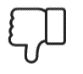 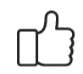 ¿Revisé mi trabajo para asegurarme si todo lo solicitado fue realizado?¿Me siento satisfecho con el trabajo que realicé?Explico ¿Cuál fue la parte favorito del trabajo?¿Qué puedo mejorar, la próxima vez que realice la guía de trabajo autónomo?Explico ¿Cuál fue la parte favorito del trabajo?¿Qué puedo mejorar, la próxima vez que realice la guía de trabajo autónomo?